เรียน	ผู้อำนวยการสถาบันยุทธศาสตร์ทางปัญญาและวิจัยด้วย ข้าพเจ้า………………………………...............….……สังกัด …………………………………………….….… ประสงค์ขอสมัครรับทุนสนับสนุนสิ่งประดิษฐ์หรือนวัตกรรมที่ได้รับรางวัลระดับชาติ / นานาชาติ ของผลงานวิจัย เรื่อง “.......................................................................................................................................”ผลงานวิจัยดังกล่าวข้างต้น ได้รับรางวัลจาก ..................................................................................................................................................................................................................................................วันที่ .............. เดือน ........................ พ.ศ. ............ทั้งนี้ ข้าพเจ้าขอรับรองว่าสิ่งประดิษฐ์หรือนวัตกรรมที่ได้รับรางวัลเป็นผลงานที่เกิดจากการวิจัยหรือต่อยอดงานวิจัยในการนี้ ข้าพเจ้าขอรับทุนสนับสนุนสิ่งประดิษฐ์หรือนวัตกรรมที่ได้รับรางวัลระดับชาติ / นานาชาติ โดยมีเอกสารแนบตามรายการ ดังนี้1.	หลักฐานแสดงรางวัลที่ได้รับ เช่น ประกาศนียบัตรา เหรียญรางวัล โล่ ถ้วยรางวัล2.	รายงานการวิจัยฉบับสมบูรณ์ / Manuscript / Reprint ของผลงานวิจัยที่ได้รับรางวัลจึงเรียนมาเพื่อโปรดพิจารณาอนุมัติ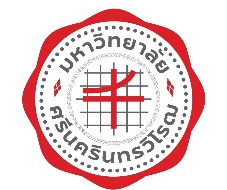 	บันทึกข้อความ	บันทึกข้อความ	บันทึกข้อความ	บันทึกข้อความส่วนงานส่วนงานส่วนงานที่วันที่เรื่องเรื่องขอทุนสนับสนุนสิ่งประดิษฐ์หรือนวัตกรรมที่ได้รับรางวัลระดับชาติ / นานาชาติขอทุนสนับสนุนสิ่งประดิษฐ์หรือนวัตกรรมที่ได้รับรางวัลระดับชาติ / นานาชาติขอทุนสนับสนุนสิ่งประดิษฐ์หรือนวัตกรรมที่ได้รับรางวัลระดับชาติ / นานาชาติขอทุนสนับสนุนสิ่งประดิษฐ์หรือนวัตกรรมที่ได้รับรางวัลระดับชาติ / นานาชาติ(ลงชื่อ)……………...………………..(……………………....……..……….)ผู้ขอรับทุน(สำหรับต้นสังกัดของนักวิจัยกรอก)ความเห็นของรองคณบดีฝ่ายวิจัย
หรือผู้บริหารที่กำกับดูแลด้านงานวิจัย....................................................................
(ลงชื่อ)……………..………...………(……...………………….….............……….)(ลงชื่อ)……………...………………..(……………………....……..……….)หัวหน้าภาควิชา(ลงชื่อ)……………..………...………(……...………………….…..……….)คณบดี/ผู้อำนวยการสำหรับสถาบันยุทธศาสตร์ทางปัญญาและวิจัย กรอกเท่านั้นการตรวจสอบเอกสารตามมติที่ประชุมคณะกรรมการบริหารงานวิจัย ครั้งที่ ................ เมื่อวันที่............................................  อนุมัติ  ไม่อนุมัติจำนวนเงิน ......................................บาท (……..………………………………………………………………………….) ตรวจ/เสนอ(ลงชื่อ).................................................................................(รองศาสตราจารย์ ดร.รัมภา  บุญสินสุข)
ผู้อำนวยการสถาบันยุทธศาสตร์ทางปัญญาและวิจัย